Integrovaná střední škola technická Mělník, příspěvková organizacese sídlem K Učilišti 2566, 276 01 Mělník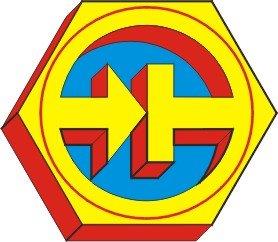 IZO: 000640930, IČ: 00640930, DIČ: CZ00640930Tel. č.: 315627267, 315627234, ID DS: fsdxh7kŽádost o uznání dosaženého vzděláníJméno a příjmení žáka/žákyně : ………………………………………………………………...narozen/a ………………………bytem: ……………………………………………………….žádá o uznání dosaženého vzdělání z důvodu: ……………………………………………………………………………………………………………………………………………………...obor vzdělávání: ……………………………………………, ročník: ………………………….ve školním roce: ………………………… na Integrované střední škole technické Mělník, příspěvková organizace, K Učilišti 2566. Předložené doklady: …………………………………………………………………………………………………...…………………………………………………………………………………………………..Zákonný zástupce žáka (v případě nezletilého žáka)Jméno a příjmení: ……………………………………………………………………………….Trvalé bydliště: …………………………………………………………………………………Doručovací adresa: ……………………………………………………………………………...V …………………….. dne ……………………..……………………………………..				……………………………………podpis žáka/žákyně						podpis zákonného zástupce								(v případě nezletilého žáka)